г. Петропавловск-Камчатский                                 от «__» ________ 20__ годаВ соответствии с постановлением Губернатора Камчатского края от 23.03.2015 № 27 «Об утверждении Положения об оплате труда работников государственных органов Камчатского края, замещающих должности, не являющиеся должностями государственной гражданской службы Камчатского края», постановлением Правительства Камчатского края от 21.07.2017 № 285-П «Об утверждении Положения о Службе охраны объектов культурного наследия Камчатского края»ПРИКАЗЫВАЮ:1. Утвердить Порядок выплаты премии по результатам работы работникам Службы охраны объектов культурного наследия Камчатского края, замещающих должности, не являющиеся должностями государственной гражданской службы Камчатского края согласно приложению.5. Настоящий приказ вступает в силу через 10 дней после дня его официального опубликования и распространяется на правоотношения, возникшие с 23.08.2017 года.Руководитель Службы                                                                       Л.Д. КрапивинаПорядоквыплаты премии по результатам работы работникам Региональной службы по тарифам и ценам Камчатского края, замещающих должности, не являющиеся должностями государственной гражданской службы Камчатского края1. Настоящий Порядок разработан в соответствии с постановлением Губернатора Камчатского края от 23.03.2015 № 27 «Об утверждении Положения об оплате труда работников государственных органов Камчатского края, замещающих должности, не являющиеся должностями государственной гражданской службы Камчатского края» и устанавливает порядок выплаты премии по результатам работы работникам Региональной службы по тарифам и ценам Камчатского края (далее - Служба), замещающих должности, не являющиеся должностями государственной гражданской службы Камчатского края (далее - работники).2. Выплата премии по результатам работы работникам осуществляется за определенный период (месяц, квартал, полугодие, 9 месяцев, год).3. Размер премии по результатам работы устанавливается в процентном отношении к окладу месячного денежного содержания работника либо в абсолютном выражении и максимальным размером не ограничивается.4. При определении размера премии по результатам работы учитываются:1) профессионализм и результативность в решении вопросов, входящих в компетенцию работников в соответствии с их должностными инструкциями;2) высокая исполнительская дисциплина по выполнению задач и реализации полномочий, возложенных на Службу;3) выполнение в оперативном режиме большого объема внеплановой работы.5. Работникам, проработавшим неполный период, принятый в качестве расчетного для начисления премии по результатам работы, в связи с временной нетрудоспособностью, нахождением в отпуске или увольнением, премия по результатам работы начисляется за фактически отработанное время, за исключением премии, устанавливаемой в абсолютном выражении.6. На премию по результатам работы начисляются районный коэффициент и процентная надбавка к заработной плате за работу в районах Крайнего Севера и приравненных к ним местностях, установленные законом Камчатского края.7. Размер премии по результатам работы устанавливается приказом руководителя Службы на основании представлений непосредственных руководителей данных работников, оформленных по форме согласно приложению к настоящему Порядку.8. Премирование работников осуществляется в пределах средств фонда оплаты труда, утвержденного законом Камчатского края о краевом бюджете на текущий финансовый год.Приложение к Порядку выплаты премии по результатам работы работникам Региональной службы по тарифам и ценам Камчатского края, замещающих должности, не являющиеся должностями государственной гражданской службы Камчатского краяПредставлениеоб оценке результатов работы работников Службы охраны объектов культурного наследия Камчатского края, замещающих должности, не являющиеся должностями государственной гражданской службы Камчатского края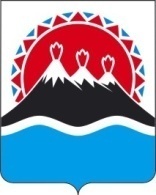 СЛУЖБА ОХРАНЫОБЪЕКТОВ КУЛЬТУРНОГО НАСЛЕДИЯКАМЧАТСКОГО КРАЯПРИКАЗ № Об утверждении порядка выплаты премии по результатам работы работникам Службы охраны объектов культурного наследия Камчатского края, замещающих должности, не являющиеся должностями государственной гражданской службы Камчатского краяПриложениек приказу Службы охраныобъектов культурного наследияКамчатского краяот «__» _______20__ г. №__N№Ф.И.О.Замещаемая должностьКраткое содержание результатов работыПредлагаемый размер премииЗа период(месяц, квартал, полугодие, 10 месяцев, год)123456Руководитель(подпись,дата)(Ф.И.О.)